DELEGA ACCESSO SERVIZI ONLINE STUDENTI Il/La sottoscritto/a _______________________________________________________________,nat_     a __________________ il ___________________,documento di identità n. _____________________ , rilasciato da _________________________DELEGAIl/La tutor dell’Università degli Studi Roma Tre ________________________________________,nat_     a __________________ il ___________________,documento di identità n. _____________________ , rilasciato da _________________________All’utilizzo delle proprie credenziali d’accesso ai servizi online studenti per svolgere per proprio conto tutte le procedure amministrative e didattiche connesse alla carriera universitaria. Allegati: Copia del documento di identità del deleganteData ………………                                                     				Firma …………………………………………………….    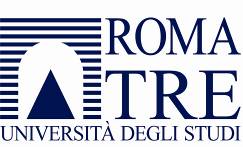 Area Studenti 